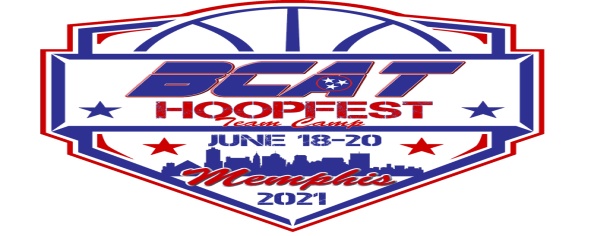 BCAT HOOPFEST HotelsThese are the hotels we have currently working with. Please ask for the BCAT rate. Holiday Inn & Suites- Wolfchase Galleria    $119+tax per room up to 4 people and includes breakfast2751 New Brunswick Road Memphis, TN 38133Tel: 901.266.1952 | Fax: 901.266.1011 | Direct: 901.334.4864ttps://www.holidayinn.com/redirect?path=hd&brandCode=HI&localeCode=en&regionCode=1&hotelCode=MEMWG&_PMID=99801505&GPC=BCA&cn=no&viewfullsite=trueBest Western Plus Galleria Inn & Suites   $82+tax and includes BreakfastAddress: 8635 US-64, Memphis, TN 38133Phone: (901) 372-0000
https://www.bestwestern.com/en_US/book/hotel-rooms.43162.html?groupId=I67JX8N6Super 8 Lakeland    $59.99+tax – 65.00 +tax9779 Huff N Puff Rd, Lakeland, TN 38002901-372-4575Econolodge- Lakeland $70+tax9822 Huff N Puff Rd, Lakeland, TN 38002901-388-7120Microtel Inn $85 Includes Breakfast
2423 N Germantown Parkway
901-213-4141 
Quality Inn $94 Includes Breakfast
8166 Varnavas Dr
901-386-4600

Comfort Inn- $119 Includes Breakfast Rooms Sleep 5
2427 N Germantown Parkway
901-213-3600
Country Inn and Suites $111 Includes Breakfast
2270 N Germantown Pkwy
901-386-3600
